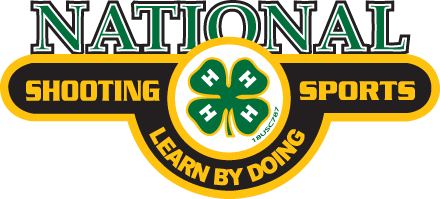 National 4-H Shooting Sports Ambassador Program GuidelinesWashington State 4-H Shooting Sports Delegate ProgramNational 4-H Shooting Sports Ambassador Program is designed to promote 4-H and specifically 4-H Shooting Sports. Youth selected to serve as Ambassadors will receive training that will allow them to return to their homes and advocate for the program at the county, regional, and state level. Some Ambassadors may be asked to support national events as well. Ambassadors provide public relations support at special events such as donor/sponsor functions and also serve as spokespersons for the 4-H Shooting Sports Program, helping to make 4-H and the 4-H Shooting Sports Programs more visible. The Ambassadors further develop their skills in leadership, public presentation, citizenship, community service, public relations and team building.  In Washington State these teens will be called 4-H Shooting Sports Delegates.PURPOSE, GOALS, OBJECTIVESThe 4-H Shooting Sports Delegate program will provide a venue for 4-H teens to: 1. Represent 4-H and specifically 4-H Shooting Sports for public relations purposes at special events, at donor/sponsor functions and with the general public, 4-H groups, community service organizations, schools and media contacts. 2. Serve as spokespersons for the 4-H Shooting Sports program at their respective levels of participation – national, regional, state, county - helping to make 4-H Shooting Sports programs more visible. 3. Further develop their skills in leadership, public presentation, citizenship, community service, public relations and team building. 4. Assist in maintaining relations with 4-H Faculty and Extension Administrators as well as past, present and future program donors and supporters. 5. Continue and expand their involvement in 4-H Shooting Sports beyond the shooting skills and competitive levels. 6. Stay actively connected with the 4-H Shooting Sports program as they enter their collegiate years and further into adulthood. PROGRAM EXPECTATIONSBy being selected as a National 4-H Shooting Sports Delegate, you will be representing over 320,000 4-H youth. What you say and do is very important. Remember, you never get a second chance to make a good first impression. As a Delegate you may meet with donors who are CEO’s of companies or organizations and you always need to put your best foot forward. The way you dress, the way you talk and act are very important when you are serving as a spokesperson for the project. You are expected to be on time, so plan to be early to any event. You need to respond promptly to any emails or phone calls from the Program Coordinator and your chaperon for the event. It is very important that you send thank you notes immediately following the event. You will be given names and addresses so that you can fulfill this obligation. You may get tired at events, but you always need to be cheerful and ready to respond positively to everyone. A mature attitude and outlook is required. Delegates may be asked by your State Shooting Sports Coordinator or the National Shooting Sports Committee to serve as a representative at a local, regional, state, or national event. BEHAVIORAL EXPECTATIONSA goal of the 4-H Shooting Sports Delegate program is to provide opportunities for youth to build character and develop their leadership skills. Delegates are expected to uphold the 4-H Code of Conduct at all times. DRESS CODEDelegates are expected to dress in a manner befitting young men and women. Modesty, neatness, well-groomed and practicality will be the guiding principles. Attention to details is important, so here are some tips for both men and women. Make sure you have: clean and polished conservative dress shoes well-groomed hairstyle cleaned and trimmed fingernails minimal cologne or perfume no visible body piercing beyond conservative ear piercings for women well-brushed teeth and fresh breath no gum, candy, or other objects in your mouth minimal jewelry no body odor Delegates are not to wear torn (intentional or otherwise) or sloppy clothing. Tank tops, muscle shirts, bare midriffs, low necklines, sundresses, and tight or otherwise revealing clothing will not be allowed. This applies to all spandex fashions. T-shirts with negative, outlandish, disrespectful messages or pictures will not be allowed. Delegates are to have no visible tattoos. Delegates may wear shorts and skirts of modest style and length. Shorts, skorts and skirts may be no shorter than 3” above the knee. Females - Blouses/shirts must be tucked in when low-rise slacks/jeans/skirts/ are worn. Males – Casual or dress slacks should be worn with shirttails tucked in. All footwear should be clean, neat, shined and no flip flops. When serving as a National 4-H Shooting Sports Ambassador and Washington State Shooting Sports Delegate, you need to remember that you are representing the 4-H Shooting Sports youth to the public and you need to make the best impression possible.2016 National 4-H Shooting Sports Teen Leadership InstituteShooting Sports Delegate  Application FormName: ________________________________________________________________Preferred First Name: _______________________ Address: ____________________________________________________________________________________________________________________________________City: _______________________ State: ___________________ Zip: ____________ Home Phone Number: _______________ Cell Phone Number:________________ Email Address: _________________________________________________________ County: ______________________________ Club: ___________________________Date of Birth: _____________________ Age (as of Jan. 1 of current Year): ________Years in 4-H: ______ Grade in School: _____ Grade Point Average (GPA):_________List Local Newspaper/Media Outlet: ______________________________________________________________________ Years in 4-H Shooting Sports (check those that apply): _____ Archery _____ Hunting _____ Muzzleloading _____ Pistol _____ Rifle _____ Shotgun The following information is to assure that any clothing ordered for you will fit properly. Polo Shirt Size: _____________ T-Shirt Size: _____________________ Certification FormI will be active in my club, county and state 4-H program, as well as maintain an acceptable academic standard in school during my service as a 4-H Shooting Sports Delegate (Ambassador). Further, I am willing to conduct myself in the highest standards expected of an (Ambassador) Delegate. Applicant’s Signature ___________________________________________________ Date  We (I) understand that our (my) son/daughter wishes to serve as a 4-H Shooting Sports Delegate (Ambassador). We (I) will support him/her in fulfilling the responsibilities should he/she be selected. Parent/Guardian Signature _______________________________________________ Date Parent/Guardian Signature _______________________________________________ Date We certify that the above named 4-H’er is enrolled, active and in good standing in our 4-H shooting sports club and county 4-H program. We support his/her application for the position of 4-H Shooting Sports (Ambassador) Delegate. 4-H Club Leader Signature _____________________________________________________ Date Extension Staff Signature ______________________________________________________ Date 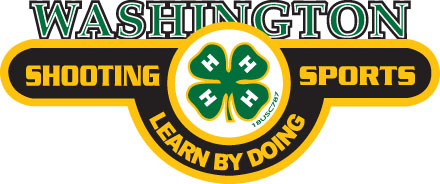 Washington State 4-H Shooting Sports Delegate ProgramThe Washington State 4-H Shooting Sports Delegate Program is designed to promote 4-H and specifically 4-H Shooting Sports. To be a considered as a potential Delegate:Currently enrolled teen 15 years and olderActive in 4-H shooting sports for 4 consecutive yearsParticipated in one shooting sports competitionPresented one pubic presentation related to shooting sportsCompleted one or more middle-school regional 4-H leadership trainings (Teen Summit, District Rally ) Available for a phone interview with the State Shooting Sports committee and the Adolescent Leadership Specialist, if needed. ( TBA May – this maybe done at the State 4-H Shooting Sports Championships) After being selected and successfully completing the National 4-H Shooting Sports Teen Leadership Institute, the delegate will assist the State Shooting Sports Committee in promoting the 4-H shooting sports project. To apply:Complete the  2016 National 4-H Shooting Sports Teen Leadership Institute Application FormAttach a one page essay on “Why I want to represent 4-H Shooting Sports”Attach one letter of recommendation and your résumé. E-Mail packet to:Toni Gwin, State Shooting Sports Coordinator tgwin@wsu.eduDeadline 15 May 20162015 National 4-H Shooting Sports Teen Leadership InstituteAugust 4 - 8, 2015California State University, FresnoDetails:State Shooting Sports Committee will select two applications, identify one as the primary candidate and one as the second if space allows, and forward the two applications to National 4-H Shooting Sports Committee.  A second candidate will be accepted depending on space availability.·WHEN: Arrive August 4th and depart August 8th·WHERE: California State University, Fresno·INCLUDES: Lodging in university dorms (including linens), meals, materials, activities and transportation once arriving in Fresno. DRAFT AGENDAMeals will take place on campus except day of trip to Sequoia National Park.  Tuesday, August 4, 20152:00 – 8:00 p.m.	Arrive at Fresno between 2:00 p.m. and 8:00 p.m.			Lodging at dorms available for participants – check in: 2:00 – 8:00 p.m.			Pick up participants from airport6:00 p.m.		Supper provided if on campus at this time8:00 p.m.		Welcome activity/ice breakers & games led by participants Wednesday, August 5, 20157:00 a.m.		Breakfast8:00 a.m. – noon	E.D.G.E. Challenge Course (low & high element team building ropes course)12:00 p.m.		Lunch1:00 p.m.		Session # 1 Leadership Skills/Teamwork/Communication3:00 p.m.		Group Photograph/Campus Tour/Bookstore Visit4:00 p.m.		Session # 2 Self-Assessment5:00 p.m.		Session # 3 Public & Private Value/Public Relations6:00 p.m.		Supper7:30 p.m.		Session # 3 Developing Your StoryThursday, August 6, 20157:00 a.m.		Breakfast7:30 a.m.		Depart for Sequoia/Kings Canyon National Park – Sack lunch will be provided6:00 p.m.		Return to California State University, Fresno6:30 p.m. approx.	SupperFriday, August 7, 20157:00 a.m.		Breakfast8:00 a.m.		Session # 4 Public Speaking & Etiquette10:00 a.m.		Session # 5 Telling Your Story12:00 p.m.		Lunch1:00 – 3:00 p.m.	Developing Ambassador Plan3:00 – 4:30 p.m.	Sharing Ambassador Plans4:30 – 5:15 p.m.	Final remarks and certificates5:30 p.m. – 7:00 p.m.	Swimming Pool & Barbeque7:30 p.m.		Recreation at the Student UnionSaturday, August 8, 20157:00 a.m.		Breakfast – Morning gathering and depart California State University, Fresno by 				10:00 a.m.By June 5th a confirmation will go out to the teens and any further information will be sent directly to them.At this point in time we will only be taking one teen from each state.